                                                                                                                          
                                  РОССИЙСКАЯ ФЕДЕРАЦИЯ 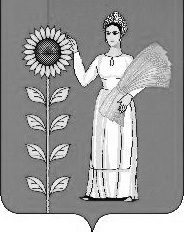 СОВЕТ ДЕПУТАТОВ СЕЛЬСКОГО ПОСЕЛЕНИЯ ВЕРХНЕМАТРЕНСКИЙ СЕЛЬСОВЕТДобринского муниципального района Липецкой области 35-я сессия VI-го созыва                                                     РЕШЕНИЕ 17.04.2023 г.            c. Верхняя Матренка                      № 134 - рсО внесении изменений в  Правила благоустройства  территории сельского поселения Верхнематренский сельсовет  Добринского муниципального района Липецкой областиРуководствуясь Гражданским кодексом Российской Федерации, Земельным кодексом Российской Федерации, Градостроительным кодексом Российской Федерации, Кодексом Российской Федерации об административных правонарушениях, Федеральным законом от 06.10.2003г. №131-ФЗ «Об общих принципах организации местного самоуправления в Российской Федерации», Уставом сельского  поселения, Совет депутатов сельского поселения Верхнематренский сельсовет РЕШИЛ: 1. Принять изменения в Правила благоустройства  территории сельского поселения Верхнематренский сельсовет  Добринского муниципального района Липецкой области от 26.05.2022г.  № 95-рс (прилагаются).2.Направить указанный нормативный правовой акт главе сельского поселения для подписания и официального обнародования.        3. Настоящее решение вступает в силу со дня его официального обнародования.Председатель Совета депутатов  сельского поселения Верхнематренский сельсовет                                                 Л.И.БеляеваПриняты решением   Советом депутатов                                                 сельского  поселения Верхнематренский сельсовет   от  17.04.2023 г. № 134 - рс  Изменения в  Правила благоустройства  территории сельского поселения Верхнематренский сельсовет  Добринского муниципального района Липецкой областиВнести в Правила благоустройства  территории сельского поселения Верхнематренский сельсовет  Добринского муниципального района Липецкой области принятые решением Совета депутатов сельского поселения Верхнематренский сельсовет от 26.05.2022г.  № 95-рс следующие изменения:1. В пункте 2.9.1.26.  статьи 2. шестой абзац изложить в следующей редакции:« - выгуливать домашних животных, за исключением собаки - проводника, сопровождающей инвалида по зрению»;2.   Пункт 6.2.8.3.  статьи 6  дополнить подпунктом следующего содержания:« м) При выгуле домашнего животного, за исключением собаки - проводника, сопровождающей инвалида по зрению, необходимо не допускать выгул животного вне мест, разрешенных решением органа местного самоуправления для выгула животных, и соблюдать иные требования к его выгулу». 2.1. В пункте 6.2.8.4. статьи 6 подпункт а) изложить в следующей редакции:« а) Посещать с домашними животными помещения, занимаемые магазинами, медицинскими и образовательными организациями, организациями культуры, а также иными организациями (если при входе в указанные помещения размещена информация о запрете посещения с домашними животными), за исключением случаев сопровождения инвалида по зрению собакой - проводником;2.2. В пункте 6.2.8.4. статьи 6 подпункт г)  изложить в следующей редакции:«г) Загрязнять экскрементами собак и кошек улицы, дворы, другие места общего пользования, за исключением случаев сопровождения инвалида по зрению собакой- проводником»;2.3. В пункте  6.2.12.1. статьи 6 подпункт г) изложить в следующей редакции:«г) не допускают нахождения домашних животных и птиц на территории и в помещениях образовательных учреждений, учреждений здравоохранения, культуры, детских площадках; за исключением случаев сопровождения инвалида по зрению собакой - проводником»;Глава сельского поселения  Верхнематренский сельсовет                                  Н.В.Жаворонкова